UNIVERSIDADE FEDERAL DO PARÁ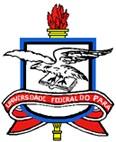 INSTITUTO DE FILOSOFIA E CIÊNCIAS HUMANASPROGRAMA DE PÓS-GRADUAÇÃO EM SEGURANÇA PÚBLICARESOLUÇÃO N.º 5.395, DE 06/06/2021-CONSEPEANEXO 1FICHA DE INSCRIÇÃO – EDITAL Nº 004/2022 PPGSP – SELEÇÃO DA TURMA 2022INSCRIÇÃO N.º                      /2022INSCRIÇÃO N.º                      /2022INSCRIÇÃO N.º                      /2022INSCRIÇÃO N.º                      /2022INSCRIÇÃO N.º                      /2022INSCRIÇÃO N.º                      /2022INSCRIÇÃO N.º                      /2022INSCRIÇÃO N.º                      /2022INSCRIÇÃO N.º                      /2022INSCRIÇÃO N.º                      /2022INSCRIÇÃO N.º                      /2022INSCRIÇÃO N.º                      /2022INSCRIÇÃO N.º                      /2022INSCRIÇÃO N.º                      /2022INSCRIÇÃO N.º                      /2022DATA:          /           /2022DATA:          /           /2022DATA:          /           /2022DATA:          /           /2022DATA:          /           /2022DATA:          /           /2022DATA:          /           /2022DATA:          /           /2022DATA:          /           /2022DATA:          /           /2022DATA:          /           /2022DATA:          /           /2022DATA:          /           /2022DATA:          /           /2022PROGRAMA DE PÓS-GRADUAÇÃO EM SEGURANÇA PÚBLICA – PPGSPPROGRAMA DE PÓS-GRADUAÇÃO EM SEGURANÇA PÚBLICA – PPGSPPROGRAMA DE PÓS-GRADUAÇÃO EM SEGURANÇA PÚBLICA – PPGSPPROGRAMA DE PÓS-GRADUAÇÃO EM SEGURANÇA PÚBLICA – PPGSPPROGRAMA DE PÓS-GRADUAÇÃO EM SEGURANÇA PÚBLICA – PPGSPPROGRAMA DE PÓS-GRADUAÇÃO EM SEGURANÇA PÚBLICA – PPGSPPROGRAMA DE PÓS-GRADUAÇÃO EM SEGURANÇA PÚBLICA – PPGSPPROGRAMA DE PÓS-GRADUAÇÃO EM SEGURANÇA PÚBLICA – PPGSPPROGRAMA DE PÓS-GRADUAÇÃO EM SEGURANÇA PÚBLICA – PPGSPPROGRAMA DE PÓS-GRADUAÇÃO EM SEGURANÇA PÚBLICA – PPGSPPROGRAMA DE PÓS-GRADUAÇÃO EM SEGURANÇA PÚBLICA – PPGSPPROGRAMA DE PÓS-GRADUAÇÃO EM SEGURANÇA PÚBLICA – PPGSPPROGRAMA DE PÓS-GRADUAÇÃO EM SEGURANÇA PÚBLICA – PPGSPPROGRAMA DE PÓS-GRADUAÇÃO EM SEGURANÇA PÚBLICA – PPGSPPROGRAMA DE PÓS-GRADUAÇÃO EM SEGURANÇA PÚBLICA – PPGSPPROGRAMA DE PÓS-GRADUAÇÃO EM SEGURANÇA PÚBLICA – PPGSPPROGRAMA DE PÓS-GRADUAÇÃO EM SEGURANÇA PÚBLICA – PPGSPPROGRAMA DE PÓS-GRADUAÇÃO EM SEGURANÇA PÚBLICA – PPGSPPROGRAMA DE PÓS-GRADUAÇÃO EM SEGURANÇA PÚBLICA – PPGSPPROGRAMA DE PÓS-GRADUAÇÃO EM SEGURANÇA PÚBLICA – PPGSPPROGRAMA DE PÓS-GRADUAÇÃO EM SEGURANÇA PÚBLICA – PPGSPPROGRAMA DE PÓS-GRADUAÇÃO EM SEGURANÇA PÚBLICA – PPGSPPROGRAMA DE PÓS-GRADUAÇÃO EM SEGURANÇA PÚBLICA – PPGSPPROGRAMA DE PÓS-GRADUAÇÃO EM SEGURANÇA PÚBLICA – PPGSPPROGRAMA DE PÓS-GRADUAÇÃO EM SEGURANÇA PÚBLICA – PPGSPPROGRAMA DE PÓS-GRADUAÇÃO EM SEGURANÇA PÚBLICA – PPGSPPROGRAMA DE PÓS-GRADUAÇÃO EM SEGURANÇA PÚBLICA – PPGSPPROGRAMA DE PÓS-GRADUAÇÃO EM SEGURANÇA PÚBLICA – PPGSPPROGRAMA DE PÓS-GRADUAÇÃO EM SEGURANÇA PÚBLICA – PPGSPNOME COMPLETO (em letras de forma):NOME COMPLETO (em letras de forma):NOME COMPLETO (em letras de forma):NOME COMPLETO (em letras de forma):NOME COMPLETO (em letras de forma):NOME COMPLETO (em letras de forma):NOME COMPLETO (em letras de forma):NOME COMPLETO (em letras de forma):NOME COMPLETO (em letras de forma):NOME COMPLETO (em letras de forma):NOME COMPLETO (em letras de forma):NOME COMPLETO (em letras de forma):NOME COMPLETO (em letras de forma):NOME COMPLETO (em letras de forma):NOME COMPLETO (em letras de forma):NOME COMPLETO (em letras de forma):NOME COMPLETO (em letras de forma):NOME COMPLETO (em letras de forma):NOME COMPLETO (em letras de forma):NOME COMPLETO (em letras de forma):NOME COMPLETO (em letras de forma):NOME COMPLETO (em letras de forma):NOME COMPLETO (em letras de forma):NOME COMPLETO (em letras de forma):NOME COMPLETO (em letras de forma):NOME COMPLETO (em letras de forma):NOME COMPLETO (em letras de forma):NOME COMPLETO (em letras de forma):NOME COMPLETO (em letras de forma):DATA DE NASCIMENTO:     /     /DATA DE NASCIMENTO:     /     /DATA DE NASCIMENTO:     /     /DATA DE NASCIMENTO:     /     /DATA DE NASCIMENTO:     /     /DATA DE NASCIMENTO:     /     /DATA DE NASCIMENTO:     /     /DATA DE NASCIMENTO:     /     /DATA DE NASCIMENTO:     /     /DATA DE NASCIMENTO:     /     /DATA DE NASCIMENTO:     /     /GÊNERO:GÊNERO:GÊNERO:GÊNERO:GÊNERO:(    )  MASCULINO(    )  MASCULINO(    )  MASCULINO(    )  MASCULINO(    )  MASCULINO(    )  MASCULINO(    )  MASCULINO(    ) FEMININO(    ) FEMININO(    ) FEMININO(    ) FEMININO(    ) FEMININO(    ) FEMININOESTADO CIVIL:ESTADO CIVIL:ESTADO CIVIL:ESTADO CIVIL:ESTADO CIVIL:ESTADO CIVIL:ESTADO CIVIL:ESTADO CIVIL:ESTADO CIVIL:ESTADO CIVIL:ESTADO CIVIL:ESTADO CIVIL:ESTADO CIVIL:ESTADO CIVIL:ESTADO CIVIL:ESTADO CIVIL:ESTADO CIVIL:ESTADO CIVIL:C.P.F.:C.P.F.:C.P.F.:C.P.F.:C.P.F.:C.P.F.:C.P.F.:C.P.F.:C.P.F.:C.P.F.:C.P.F.:R.G.:R.G.:R.G.:R.G.:R.G.:R.G.:ÓRGÃO EMISSOR:ÓRGÃO EMISSOR:ÓRGÃO EMISSOR:ÓRGÃO EMISSOR:ÓRGÃO EMISSOR:ÓRGÃO EMISSOR:ÓRGÃO EMISSOR:ÓRGÃO EMISSOR:ÓRGÃO EMISSOR:ÓRGÃO EMISSOR:ÓRGÃO EMISSOR:ÓRGÃO EMISSOR:DT. EMISSÃO:       /        /DT. EMISSÃO:       /        /DT. EMISSÃO:       /        /DT. EMISSÃO:       /        /DT. EMISSÃO:       /        /DT. EMISSÃO:       /        /DT. EMISSÃO:       /        /DT. EMISSÃO:       /        /DT. EMISSÃO:       /        /DT. EMISSÃO:       /        /DT. EMISSÃO:       /        /TÍTULO DE ELEITOR Nº:TÍTULO DE ELEITOR Nº:TÍTULO DE ELEITOR Nº:TÍTULO DE ELEITOR Nº:TÍTULO DE ELEITOR Nº:TÍTULO DE ELEITOR Nº:TÍTULO DE ELEITOR Nº:TÍTULO DE ELEITOR Nº:TÍTULO DE ELEITOR Nº:TÍTULO DE ELEITOR Nº:TÍTULO DE ELEITOR Nº:TÍTULO DE ELEITOR Nº:TÍTULO DE ELEITOR Nº:TÍTULO DE ELEITOR Nº:TÍTULO DE ELEITOR Nº:TÍTULO DE ELEITOR Nº:TÍTULO DE ELEITOR Nº:TÍTULO DE ELEITOR Nº:SEÇÃO:SEÇÃO:SEÇÃO:SEÇÃO:SEÇÃO:SEÇÃO:SEÇÃO:ZONA:ZONA:ZONA:ZONA:FILIAÇÃO:FILIAÇÃO:FILIAÇÃO:MÃE:MÃE:MÃE:MÃE:MÃE:MÃE:MÃE:MÃE:MÃE:MÃE:MÃE:MÃE:MÃE:MÃE:MÃE:MÃE:MÃE:MÃE:MÃE:MÃE:MÃE:MÃE:MÃE:MÃE:MÃE:MÃE:FILIAÇÃO:FILIAÇÃO:FILIAÇÃO:PAI:PAI:PAI:PAI:PAI:PAI:PAI:PAI:PAI:PAI:PAI:PAI:PAI:PAI:PAI:PAI:PAI:PAI:PAI:PAI:PAI:PAI:PAI:PAI:PAI:PAI:CIDADE DE NASCIMENTO:CIDADE DE NASCIMENTO:CIDADE DE NASCIMENTO:CIDADE DE NASCIMENTO:CIDADE DE NASCIMENTO:CIDADE DE NASCIMENTO:CIDADE DE NASCIMENTO:CIDADE DE NASCIMENTO:CIDADE DE NASCIMENTO:CIDADE DE NASCIMENTO:CIDADE DE NASCIMENTO:CIDADE DE NASCIMENTO:CIDADE DE NASCIMENTO:CIDADE DE NASCIMENTO:CIDADE DE NASCIMENTO:CIDADE DE NASCIMENTO:CIDADE DE NASCIMENTO:CIDADE DE NASCIMENTO:CIDADE DE NASCIMENTO:CIDADE DE NASCIMENTO:CIDADE DE NASCIMENTO:CIDADE DE NASCIMENTO:CIDADE DE NASCIMENTO:CIDADE DE NASCIMENTO:CIDADE DE NASCIMENTO:CIDADE DE NASCIMENTO:CIDADE DE NASCIMENTO:CIDADE DE NASCIMENTO:CIDADE DE NASCIMENTO:ENDEREÇO COMPLETO:ENDEREÇO COMPLETO:ENDEREÇO COMPLETO:ENDEREÇO COMPLETO:ENDEREÇO COMPLETO:ENDEREÇO COMPLETO:ENDEREÇO COMPLETO:ENDEREÇO COMPLETO:ENDEREÇO COMPLETO:ENDEREÇO COMPLETO:ENDEREÇO COMPLETO:ENDEREÇO COMPLETO:ENDEREÇO COMPLETO:ENDEREÇO COMPLETO:ENDEREÇO COMPLETO:ENDEREÇO COMPLETO:ENDEREÇO COMPLETO:ENDEREÇO COMPLETO:ENDEREÇO COMPLETO:ENDEREÇO COMPLETO:ENDEREÇO COMPLETO:ENDEREÇO COMPLETO:ENDEREÇO COMPLETO:ENDEREÇO COMPLETO:ENDEREÇO COMPLETO:ENDEREÇO COMPLETO:ENDEREÇO COMPLETO:ENDEREÇO COMPLETO:ENDEREÇO COMPLETO:CIDADE:CIDADE:CIDADE:CIDADE:CIDADE:CIDADE:CIDADE:CIDADE:BAIRRO:BAIRRO:BAIRRO:BAIRRO:BAIRRO:BAIRRO:BAIRRO:BAIRRO:BAIRRO:BAIRRO:BAIRRO:BAIRRO:BAIRRO:CEP:CEP:CEP:CEP:CEP:CEP:CEP:CEP:TELEFONE(S):TELEFONE(S):TELEFONE(S):TELEFONE(S):TELEFONE(S):TELEFONE(S):TELEFONE(S):TELEFONE(S):TELEFONE(S):TELEFONE(S):TELEFONE(S):TELEFONE(S):TELEFONE(S):TELEFONE(S):TELEFONE(S):TELEFONE(S):TELEFONE(S):TELEFONE(S):TELEFONE(S):TELEFONE(S):TELEFONE(S):TELEFONE(S):TELEFONE(S):TELEFONE(S):TELEFONE(S):TELEFONE(S):TELEFONE(S):TELEFONE(S):TELEFONE(S):E-MAIL 1:E-MAIL 1:E-MAIL 1:E-MAIL 1:E-MAIL 1:E-MAIL 1:E-MAIL 1:E-MAIL 1:E-MAIL 1:E-MAIL 1:E-MAIL 1:E-MAIL 1:E-MAIL 1:E-MAIL 2:E-MAIL 2:E-MAIL 2:E-MAIL 2:E-MAIL 2:E-MAIL 2:E-MAIL 2:E-MAIL 2:E-MAIL 2:E-MAIL 2:E-MAIL 2:E-MAIL 2:E-MAIL 2:E-MAIL 2:E-MAIL 2:E-MAIL 2:Profissão:Profissão:Profissão:Profissão:Profissão:Profissão:Profissão:Profissão:Profissão:Profissão:Profissão:Profissão:Profissão:Local de Trabalho:Local de Trabalho:Local de Trabalho:Local de Trabalho:Local de Trabalho:Local de Trabalho:Local de Trabalho:Local de Trabalho:Local de Trabalho:Local de Trabalho:Local de Trabalho:Local de Trabalho:Local de Trabalho:Local de Trabalho:Local de Trabalho:Local de Trabalho:Qual seu Curso Superior?Qual seu Curso Superior?Qual seu Curso Superior?Qual seu Curso Superior?Qual seu Curso Superior?Qual seu Curso Superior?Qual seu Curso Superior?Qual seu Curso Superior?Qual seu Curso Superior?Qual seu Curso Superior?Qual seu Curso Superior?Qual seu Curso Superior?Qual seu Curso Superior?Em qual Universidade?Em qual Universidade?Em qual Universidade?Em qual Universidade?Em qual Universidade?Em qual Universidade?Em qual Universidade?Em qual Universidade?Em qual Universidade?Em qual Universidade?Em qual Universidade?Em qual Universidade?Em qual Universidade?Em qual Universidade?Em qual Universidade?Em qual Universidade?O(A) Sr.(a) possui disponibilidade para Cursar o Mestrado em tempo Integral? (  ) Sim   (   )NãoO(A) Sr.(a) possui disponibilidade para Cursar o Mestrado em tempo Integral? (  ) Sim   (   )NãoSolicita CRÉDITO, conforme Edital, na prova de proficiência de língua inglesa? (  ) Sim   (  )NãoSolicita CRÉDITO, conforme Edital, na prova de proficiência de língua inglesa? (  ) Sim   (  )NãoIndicar 02 Possíveis Orientadores (por ordem de prioridade)Indicar 02 Possíveis Orientadores (por ordem de prioridade)Indicação 1:Indicação 2:Assinatura do Candidato:Assinatura do Candidato: